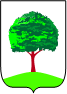       ДЕПАРТАМЕНТ ОБРАЗОВАНИЯ АДМИНИСТРАЦИИ Г. ЛИПЕЦКАМуниципальное автономное дошкольное образовательное учреждение детский сад № 32 г. ЛипецкаПриложение к Адаптированной образовательной программе дошкольного образования для детей                                                                            с задержкой психического развитияРабочая программамузыкального руководителяобразовательная область «Художественно-эстетическое развитие»для детей с ЗПРСодержаниеI Целевой разделПояснительная запискаЦели и задачи ПрограммыПринципы и подходы к формированию рабочей ПрограммыХарактеристики и особенности развития детей с ЗПРПланируемые результаты освоения ПрограммыДиагностика индивидуального развития детей.II Содержательный раздел2.1. Описание образовательной деятельности в соответствии с направлениями развития ребенка. 2.2. Описание вариативных форм, способов, методов и средства реализации Программы2.3. Описание образовательной деятельности по профессиональной коррекции нарушений развития детей. 2.4. Особенности образовательной деятельности разных видов и культурных практик2.5. Учебный план по Программе/ перспективный2.6. Особенности взаимодействия педагогического коллектива с семьями воспитанников 2.7. Иные характеристики содержания Программы, наиболее существенные с точки зрения разработчиков программы.III Организационный раздел	3.1. Проектирование образовательного процесса3.2. Материально-техническое обеспечение Программы 3.3. Особенности организации развивающей предметно-пространственной среды3.4. Рекомендуемый музыкальный репертуарI Целевой разделПояснительная запискаПри разработке Программы учитывались следующие нормативные документы:1.	Федеральный закон от 29.12.2012 № 273-ФЗ «Об образовании в Российской Федерации».2.	Приказ Министерства образования и науки Российской Федерации от 17 октября 2013 г. № 1155 «Об утверждении федерального государственного образовательного стандарта дошкольного образования».3.	Приказ Министерства просвещения РФ от 31 июля 2020 г. № 373 "Об утверждении Порядка организации и осуществления образовательной деятельности по основным общеобразовательным программам - образовательным программам дошкольного образования". 4.             Постановление Главного государственного санитарного врача РФ от 30 июня 2020 г. N 16 “Об утверждении санитарно-эпидемиологических правил СП 3.1/2.4.3598-20 "Санитарно-эпидемиологические требования к устройству, содержанию и организации работы образовательных организаций и других объектов социальной инфраструктуры для детей и молодежи в условиях распространения новой коронавирусной инфекции (COVID-19)".5.	Постановление Главного государственного санитарного врача
Российской Федерации от 28 сентября 2020 года N 28 Об утверждении санитарных правил СП 2.4.3648-20 "Санитарно-эпидемиологические требования к организациям воспитания и обучения, отдыха и оздоровления детей и молодежи".6. Санитарные правила и нормы СанПиН 1.2.3685-21 «Гигиенические нормативы и требования к обеспечению безопасности и (или) безвредности для человека факторов среды обитания».     Программа адаптирована к детям с задержкой психического развития (далее – ЗПР), учитывает их особенности, способствует развитию музыкальных возможностей и способностей, коррекции имеющихся нарушений в психофизическом развитии детей. Программа обеспечивает разностороннее развитие детей с ЗПР по образовательной области - «Художественно-эстетическое развитие», направление «Музыка». Рабочая программа состоит из обязательной части и части, формируемой участниками образовательных отношений. Обе части являются взаимодополняющими и необходимыми с точки зрения реализации требований ФГОС ДО. Программа реализуется на государственном языке Российской Федерации - русском. 1.2. Цели и задачи программыЦель данной Программы – построение образовательной музыкальной деятельности с ребенком с ЗПР, обеспечивающей его гармоничное развитие, развитие музыкальных способностей, коррекцию развития музыкальными средствами. Цель программы достигается путем решения следующих задач в соответствии с ФГОС ДО: -охрана и укрепление физического и психического здоровья детей с ЗПР, в том числе его эмоционального благополучия;-создание благоприятных условий развития детей с ЗПР в соответствии с его возрастными и индивидуальными особенностями и склонностями, развития способностей и творческого потенциала ребенка как субъекта отношений с самим собой, другими детьми, взрослыми и миром;-развитие дыхания, артикуляционного аппарата, фонематического восприятия и связной речи; -формирование общей культуры личности детей с ЗПР, в том числе ценностей здорового образа жизни, развития их социальных, нравственных качеств, инициативности, самостоятельности и ответственности ребенка; -формирование и развитие слухового и зрительного внимания, памяти; -развитие речи при помощи певческой деятельности; -развитие эмоционально - волевой сферы ребенка; -формирование правильного певческого дыхания, изменение силы и высоты голоса; -развитие чувства ритма, умений передавать через движения характер музыки, ее эмоционально-образное содержание, свободно ориентироваться в пространстве, выполнять простейшие перестроения, самостоятельно переходить от умеренного к быстрому или медленному темпу, менять движения в соответствии с музыкальными фразами; -формирование навыков исполнения танцевальных движений -развивать двигательную сферу, мышечную активность; -развивать координацию движений, развивать движения рук и мелкой моторики; -учить навыкам мимики и пантомимики в передаче игровых образов; -развивать психические процессы (память, внимание, мышление, воображение). -повышения компетентности родителей (законных представителей) в вопросах развития и образования, охраны и укрепления здоровья ребенка.1.3. Принципы и подходы к формированию программыПрограмма сформирована в соответствии с принципами и подходами, определенными ФГОС ДО и АОП ДО. Содержание Программы соответствует основным положениям возрастной психологии и дошкольной педагогики и выстроено по принципу коррекционного развивающего образования. Принципы, выражающие специфические закономерности музыкального воспитания: -Принцип оздоровительной направленности, согласно которому музыкальный руководитель несет ответственность за жизнь и здоровье воспитанницы, должен обеспечить сохранение и улучшение здоровья, создать оптимальные условия для развития активности и стабильности эмоционального благополучия ребенка. -Принцип разностороннего и гармоничного развития личности, который выражается в комплексном решении задач музыкального и умственного, социально – нравственного и художественно – эстетического воспитания, единства своей реализации с принципом взаимосвязи музыкальной культуры с жизнью. -Принцип гуманизации и демократизации, который позволяет выстроить всю систему музыкального воспитания ребенка в детском саду на основе личностного подхода, предоставление выбора форм, средств и методов музыкального развития, принципа комфортности в процессе организации развивающего общения педагога с ребенка. -Принцип единства с семьей, предполагающий единство требований детского сада и семьи в вопросах музыкального воспитания, оздоровления, распорядка дня, двигательной активности, развития двигательных навыков. Поэтому очень важным становится оказание необходимой помощи родителям воспитанников, привлечение их к участию в совместных музыкальных мероприятиях – досугах и праздниках. Все рассмотренные принципы связаны между собой и определяют единство коррекции, профилактики и развития ребенка с ЗПР в процессе проведения музыкально-коррекционных занятий. Подходы к построению коррекционной работы:  нейропсихологический, обеспечивающий выявление причин, лежащих в основе трудностей, возникающих у дошкольника при освоении Программы;  комплексный, предусматривающий учет медико-психолого-педагогических знаний о ребенке с ОВЗ;  интегрированный, позволяющий осуществлять совместную деятельность различных специалистов, сопровождающих развитие ребенка.           1.4. Характеристики особенностей развития детей с задержкой психического развития. Понятие ЗПР подразумевает собой пограничную форму интеллектуальной недостаточности, личностную незрелость, нарушение познавательной сферы, синдром временного отставания психики в целом или отдельных ее функций (моторных, сенсорных, речевых, эмоциональных, волевых).Для детей этой группы характерна значительная неоднородность нарушенных и сохранных звеньев психической деятельности, а также ярко выраженная неравномерность формирования разных сторон психической деятельности, что приводит к отставаниям в развитии психической деятельности ребёнка.Причиной такого отставания могут быть слабовыраженные органические поражения головного мозга, которые могут быть врождёнными или возникать во внутриутробном, родовом, а также раннем периоде жизни ребёнка. Может наблюдаться и генетически обусловленная недостаточность центральной нервной системы. Интоксикации, инфекции, обменно-трофические расстройства и т. п. ведут к негрубым нарушениям темпа развития мозговых механизмов или вызывают лёгкие церебральные органические повреждения. Вследствие этих нарушений у детей в продолжение довольно длительного периода наблюдается функциональная незрелость центральной нервной системы, что, в свою очередь, проявляется в слабости процессов торможения и возбуждения, затруднениях в образовании сложных условных связей.У детей с ЗПР наблюдается низкий (по сравнению с нормально развивающимися сверстниками) уровень развития восприятия. Это проявляется в необходимости более длительного времени для приёма и переработки сенсорной информации; в недостаточности, фрагментарности знаний этих детей об окружающем мире; в затруднениях при узнавании предметов, находящихся в непривычном положении, контурных и схематических изображений. Сходные качества этих предметов воспринимаются ими обычно как одинаковые. Эти дети не всегда узнают и часто смешивают сходные по начертанию буквы и их отдельные элементы; часто ошибочно воспринимают сочетания букв и т. д.На этапе начала систематического обучения у детей с ЗПР выявляется неполноценность тонких форм зрительного и слухового восприятия, недостаточность планирования и выполнения сложных двигательных программ.У детей этой группы недостаточно сформированы и пространственные представления: ориентировка в направлениях пространства в продолжение довольно длительного периода осуществляется на уровне практических действий; часто возникают трудности при пространственном анализе и синтезе ситуации. Поскольку развитие пространственных представлений тесно связано со становлением конструктивного мышления, то и формирование представлений данного вида у детей с ЗПР также имеет свои особенности: дети с ЗПР не могут осуществить полноценный анализ формы, установить симметричность, тождественность частей конструируемых фигур, расположить конструкцию на плоскости, соединить её в единое целое.В качестве наиболее характерных для детей с ЗПР особенностей внимания исследователями отмечаются его неустойчивость, рассеянность, низкая концентрация, трудности переключения.Снижение способности распределять и концентрировать внимание особенно проявляется в условиях, когда выполнение задания осуществляется при наличии одновременно действующих речевых раздражителей, имеющих для детей значительное смысловое и эмоциональное содержание.Недостатки организации внимания обуславливаются слабым развитием интеллектуальной активности детей, несовершенством навыков и умений самоконтроля, недостаточным развитием чувства ответственности и интереса к учению. У детей с ЗПР отмечается неравномерность и замедленность развития устойчивости внимания, а также широкий диапазон индивидуальных и возрастных различий этого качества. Наблюдаются недостатки анализа при выполнении заданий в условиях повышенной скорости восприятия материала, когда дифференцирование сходных раздражителей становится затруднительным. Усложнение условий работы ведёт к значительному замедлению выполнения задания, но продуктивность деятельности при этом снижается мало.Неустойчивость внимания и снижение работоспособности у детей данной категории имеют индивидуальные формы проявления. Так, у одних детей максимальное напряжение внимания и наиболее высокая работоспособность обнаруживаются в начале выполнения задания и неуклонно снижаются по мере продолжения работы; у других детей наибольшее сосредоточение внимания наступает после некоторого периода деятельности, то есть этим детям необходим дополнительный период времени для включения в деятельность; у третьей группы детей отмечаются периодические колебания внимания и неравномерная работоспособность на протяжении всего выполнения задания.Ещё одним характерным признаком ЗПР являются отклонения в развитии памяти. Отмечаются: снижение продуктивности запоминания и его неустойчивость; большая сохранность непроизвольной памяти, по сравнению с произвольной; заметное преобладание наглядной памяти над словесной; низкий уровень самоконтроля в процессе заучивания и воспроизведения, неумение организовывать свою работу; недостаточная познавательная активность и целенаправленность при запоминании и воспроизведении; слабое умение использовать рациональные приёмы запоминания; недостаточный объём и точность запоминания; низкий уровень опосредованного запоминания; преобладание механического запоминания над словесно-логическим.Выраженное отставание и своеобразие обнаруживается и в развитии познавательной деятельности этих детей, начиная с ранних форм мышления – наглядно-действенного и наглядно-образного. Дети могут успешно классифицировать предметы по таким наглядным признакам, как цвет и форма, однако с большим трудом выделяют в качестве общих признаков материал и величину	предметов,	затрудняются	в	абстрагировании	одного признака и сознательном его противопоставлении другим, в переключении с одного принципа классификации на другой. При анализе предмета или явления дети называют лишь поверхностные, несущественные качества с недостаточной полнотой и точностью. Ещё одной особенностью мышления детей с задержкой   психического развития является снижение познавательной активности. Одни дети практически не задают вопросов о предметах и явлениях окружающей действительности. Это медлительные, пассивные, с замедленной речью дети. Другие дети задают вопросы, касающиеся в основном внешних свойств окружающих предметов. Обычно они несколько расторможены, многословны.	Особенно	низкая	познавательная активность проявляется по отношению к объектам и явлениям, находящимся вне круга, определяемого взрослым.У детей данной категории нарушен и необходимый поэтапный контроль над выполняемой деятельностью, они часто не замечают несоответствия своей работы предложенному образцу, не всегда находят допущенные ошибки, даже после просьбы взрослого проверить выполненную работу. Эти дети очень редко могут адекватно оценить свою работу и правильно мотивировать свою оценку, которая часто завышена.Ещё у детей с ЗПР потребность в общении: как со сверстниками, так и с взрослыми. У большинства из них обнаруживается повышенная тревожность по отношению к взрослым, от которых они зависят. Дети почти не стремятся получить от взрослых оценку своих качеств в развёрнутой форме, обычно их удовлетворяет оценка в виде недифференцированных определений, а также непосредственное эмоциональное одобрение. У детей данной категории наблюдаются снижение потребности в общении со сверстниками, а также низкая эффективность их общения друг с другом во всех видах деятельности.Для дошкольников с ЗПР характерна слабая эмоциональная устойчивость, нарушение самоконтроля во всех видах деятельности, агрессивность поведения и его провоцирующий характер, трудности приспособления к детскому коллективу во время игры и занятий, суетливость, частую смену настроения, неуверенность, чувство страха, манерничанье, фамильярность по отношению к взрослому. Отмечается большое количество реакций, направленных против воли родителей, частое отсутствие правильного понимания своей социальной роли и положения, недостаточную дифференциацию лиц и вещей, ярко выраженные трудности в различении важнейших черт межличностных отношений. Всё это свидетельствует о недоразвитии у детей данной категории социальной зрелости.Одним из диагностических признаков ЗПР у детей рассматриваемой группы выступает несформированность игровой деятельности. У детей оказываются несформированными все компоненты сюжетно-ролевой игры: сюжет игры обычно не выходит за пределы бытовой тематики; содержание игр, способы общения и действия и сами игровые роли бедны. Диапазон нравственных норм и правил общения, отражаемый детьми в играх, очень невелик, беден по содержанию, а, следовательно, недостаточен в плане подготовки их к обучению в школе.Клинические и нейропсихологические исследования выявили отставание в становлении речи детей с ЗПР, низкую речевую активность, недостаточность динамической организации речи. У этих детей отмечается ограниченность словаря, неполноценность понятий, низкий уровень практических обобщений, недостаточность словесной регуляции действий. Наблюдается отставание в развитии контекстной речи; существенно запаздывает развитие внутренней речи, что затрудняет формирование прогнозирования, саморегуляции в деятельности.У детей с ЗПР выявляется бедный, недифференцированный словарный запас.            При использовании даже имеющихся в словаре слов дети часто допускают ошибки, связанные с неточным, а иногда и неправильным пониманием их смысла. Одним словом, дети часто обозначают не только сходные, но и относящиеся к разным смысловым группам понятия. Недостаточность словарного запаса связана с недостаточностью знаний и представлений этих детей об окружающем мире, о количественных, пространственных, причинно-следственных отношениях, что в свою очередь определяется особенностями познавательной деятельности личности при ЗПР.1.5. Планируемые результаты освоения Программы        Целевые ориентиры конкретизируются в планируемых результатах освоения программы с учётом возрастных и психологических особенностей детей с ЗПР.1.6. Педагогическая диагностика индивидуального развития детей. Система оценки образовательной деятельности, предусмотренная Программой, предполагает оценивание качества условий образовательной деятельности, обеспечиваемых учреждением, включая психолого-педагогические, кадровые, материально-технические, финансовые, информационно-методические. Программой не предусматривается оценивание качества образовательной деятельности учреждения на основе достижения ребенком с ЗПР планируемых результатов освоения Программы. Целевые ориентиры, представленные в Программе: -не подлежат непосредственной оценке; -не являются непосредственным основанием оценки как итогового, так и промежуточного уровня развития ребенка с ЗПР; -не являются основанием для их формального сравнения с реальными достижениями ребенка с ЗПР; -не являются основой объективной оценки соответствия установленным требованиям образовательной деятельности и подготовки ребенка; -не являются непосредственным основанием при оценке качества образования. Степень реального развития обозначенных целевых ориентиров и способности ребенка их проявлять к моменту перехода на следующий уровень образования могут существенно варьировать у разных детей в силу различий в условиях жизни и индивидуальных особенностей развития конкретного ребенка. Программой предусмотрена система мониторинга динамики развития ребенка, динамики их образовательных достижений, основанная на методе наблюдения и включающая: – педагогические наблюдения, педагогическую диагностику, связанную с оценкой эффективности педагогических действий с целью их дальнейшей оптимизации; –детские портфолио, фиксирующие достижения ребенка в ходе образовательной деятельности; – карты развития ребенка с ЗПР; – различные шкалы индивидуального развития ребенка с ЗПР. II. Содержательный раздел 2.1. Описание образовательной деятельности в соответствии с направлениями развития ребенка Образовательная область «Художественно-эстетическое развитие», направление «Музыка» Цель: воспитывать у детей с ЗПР эмоциональную отзывчивость на музыку, развивать интерес к музыке, способствовать дальнейшему развитию навыков пения, движений под музыку, игры и импровизации мелодий на детских музыкальных инструментах. Дошкольный возраст (5-8 лет) Продолжать приобщать к музыкальной культуре, обогащать музыкальные впечатления, вызывать яркий, эмоциональный отклик при восприятии музыки. Способствовать дальнейшему формированию певческого голоса, развитию навыков движения под музыку. Обучать игре на детских музыкальных инструментах. Знакомить с элементарными музыкальными понятиями. Слушание. Продолжать развивать навыки восприятия звуков по высоте, обогащать впечатления детей и формировать музыкальный вкус, развивать музыкальную память. Способствовать развитию мышления, памяти, творчеством композиторов и музыкантов. Познакомить с мелодией Государственного гимна Российской Федерации. Пение. Совершенствовать певческий голос и вокально- слуховую координацию. Закреплять практические навык и выразительного исполнения песен, учить брать дыхание и удерживать его до конца фразы. Обращать внимание на дикцию. Закреплять умение петь самостоятельно, индивидуально и коллективно, с сопровождением и без него. Песенное творчество. Стимулировать самостоятельное придумывание мелодии, используя в качестве образца русские народные песни, самостоятельно импровизировать мелодии на заданную тему по образцу и без него, используя для этого знакомые песни, музыкальные пьесы и танцы. Музыкально - ритмические движения. Способствовать дальнейшему развитию навыков танцевальных движений, умения выразительно и ритмично двигаться в соответствии с разнообразным характером музыки, и передавая в танце эмоционально- образное содержание. Знакомить с национальными плясками (русские, белорусские, украинские). Музыкально-игровое и танцевальное творчество. Способствовать развитию творческой активности детей в доступных видах музыкальной исполнительской деятельности (игра в оркестре, пение, танцевальные движения), учить детей импровизировать под музыку соответствующего характера (лыжник, конькобежец, рыбак, ласточка). Учить придумывать движения, отражающие содержание песни. Искать самостоятельно способ передачи в движениях музыкальных образов. Формировать музыкальные способности; содействовать проявлению активности и самостоятельности. Игра на детских музыкальных инструментах. Знакомить с музыкальными произведениями в исполнении различных инструментов и в оркестровой обработке. Учить играть на металлофоне, свирели, русских народных музыкальных инструментах: треугольниках, трещотках, погремушках. 2.2. Описание вариативных форм, способов, методов и средств реализации Программы Работа по музыкальному воспитанию требует определенной последовательности с ребенком ЗПР. Начинается занятие с жизнеутверждающей валеологической песнираспевки, дающей позитивный настрой детям на весь день. Перед пением проводится дыхательная, артикуляционная гимнастика, которая чередуется с фонопедическими или оздоровительными упражнениями для горла и голосовых связок. Речевые игры сопровождаются музыкально - ритмическими движениями. Также на занятии проводится игровой массаж, пальчиковые игры. После разучивания песен, дети с желанием выполняют музыкально – коррекционные движения, упражнения с предметами, танцы и хороводы, импровизируют. В содержание занятий включаются коммуникативные игры, игры на музыкальных инструментах, слушание музыки, танцы и хороводы, музыкальные игры. На первоначальных этапах работы в содержание занятий включаются 1-2 компонента. Коммуникативная песенная игра. Коммуникативная игра представляет собой детскую песенку-приветствие, в которой звучат различные инструкции, под которые ребенок выполняет то или иное действие. Данный вид задания не предполагает от ребенка вербальной активности. Музыкальные игры. Такие игры выполняются с определенными действиями, ребенка с партнером под соответствующую музыку. Музыкальные игры подбираются в соответствии с индивидуальными возможностями ребенка. Игра на музыкальных инструментах. Обучая ребенка игре на музыкальном инструменте, начинаем с барабана, так как игра на данном инструменте наиболее доступна для ребенка. Постепенно вводятся другие инструменты такие, как бубен, колокольчик, погремушка, деревянные ложки. Помимо отработки самих игровых действий в качестве усложнения включаются задания по восприятию темпа, ритма и громкости. Работа над дыханием. В соответствии с текстом песни данное задание сопровождается работой по обучению действиям с предметами. Подбирается правильный музыкальный репертуар, песенка максимально простая, ориентирована по возрасту. Работа по выполнению музыкально-ритмических движений. В данном разделе занятия проводятся различные движения под определенную музыку: ходьба с подниманием колен, бег, кружение, прыжки и пр. (маршевая музыка – ходьба, вальс – кружение и т.д.).  Современные формы и методы музыкальной деятельности:- Игровое экспериментирование со звуками на предметной основе; - Игры – эксперименты со звуками и игры – путешествие в разнообразный мир звуков (немузыкальных и музыкальных) - Предметное коллекционирование (выставка погремушек, детских музыкальных инструментов, любимых музыкальных игрушек и т.д.) - Музыкально-игровые приемы (звукоподражание) - Музыкальные и музыкально - литературные загадки - Музыкально – пальчиковые игры - Музыкально-двигательные игры – импровизации - Музыкальные сказки (слушание и исполнительство) - Музыкально – сюжетно ролевые игры (песня-игра) - Игровые проблемные ситуации на музыкальной основе - Музыкально-дидактические игры - Игры – этюды по мотивам музыкальных произведений 2.3. Описание образовательной деятельности по профессиональной коррекции нарушений развития детей Основная задача коррекционной деятельности – стимулировать позитивные сдвиги в организме, формируя необходимые умения и навыки, физические качества и способности, направленные на жизнеобеспечение, развитие и совершенствование организма. Для эффективной организации музыкальной деятельности детей с ЗПР музыкальный руководитель учитывает индивидуальные особенности дошкольников. Поэтому, при проведении ООД используются упражнения для развития основных движений, мелких мышц руки, активизации слухового внимания, воспитания музыкального ритма, ориентировки в пространстве, развития «мышечного чувства». Особое внимание уделяется танцевальным движениям. Включаются пляски под пение, хороводы, игры с пением. Организуются для детей с ЗПР музыкально-дидактические и ритмические игры, способствующие развитию фонематического слуха, ориентировки в пространстве, различению музыкальных звуков по высоте, автоматизации поставленных звуков. Также, в процессе коррекционной деятельности ведется работа по развитию тембра, силы, высоты голоса, т.е. создается основа для интонационно-выразительной стороны речи. Для этого используются доступные для детей ритмические упражнения: выполнение ударения в начале, конце, середине отрезка, прохлопывание ритмического рисунка слова, фразы, стихотворения; имитация акцентной структуры слова (словесное ударение) и предложения (логическое ударение). В ходе работы по развитию интонационной выразительности используются междометия, считалки, звукоподражания, диалоги-инсценировки, сказки, русский фольклор. Дошкольный возраст (5-8 лет) – создавать приятный звуковой фон при помощи музыки и пения; – побуждать ребенка к прислушиванию к пению, музыке, тихим и громким звукам; – помогать ребенку дифференцированно реагировать на звучание разных музыкальных инструментов (обратить внимание на то, что дети могут испытывать дискомфорт от звучания некоторых инструментов); – развивать у ребенка чувства ритма; – использовать простые движения для танца под эмоциональную и ритмическую музыку; – обучение игре на простых музыкальных инструментах, движениям под музыку; – выполнять отдельные танцевальные движения в паре с партнером; – участие в коллективных театрализованных представлениях. 2.4. Особенности образовательной деятельности разных видов и культурных практик Особенно подобранная музыка привлекает внимание и организовывает относительную устойчивость процесса восприятия ребенком с ЗПР. Эффективное налаживание диалога с ним через музыкальные инструменты. В музыкальной образовательной деятельности применяются методы, направленные на эмоциональную активацию, релаксационные и регулятивные методы; коммуникативные методы; творческие методы в форме инструментальной, вокальной, двигательной импровизации. Главной задачей в работе с детьми ЗПР является формирование слухо-голосовой, слухо - моторной и зрительно-моторной координации, способность синтезировать их в одной деятельности. Принципы построения занятий: - принцип психической экологии: начинать и заканчивать занятия спокойной негромкой музыкой; на протяжении занятия отслеживать эмоциональное состояние ребенка с ЗПР и соответственно корректировать интенсивность занятия; - постепенное усложнение материала, целесообразно при формировании любой деятельности. Занятия методики построены от простого к сложному: от определенных операций и действий к целостному вокально-пластическому самовыражению, -максимальное задействование произвольных двигательных реакций в комплексе с работой слухового, зрительного, тактильного анализаторов. Исходя из того, что любое полноценное восприятие музыки есть ритмичным восприятием, мы делаем процесс восприятия музыки, активным, таким, что включает разнообразные осмысленные движения и становится слухо-двигательным процессом. Структура занятий: Приветствие как ритуал, упражнение (активизация зрительного, слухового, двигательного внимания) с целью налаживания психофизиологического состояние ребенка в плане привлечения ее к действию;Коррекционно-развивающие упражнения, прощания как ритуал. Так как ребенок приходит на занятие, имея непредсказуемое эмоциональное состояние, ритуал приветствия, который происходит в начале занятия – создает атмосферу доверия для ребенка и настраивает его на занятие. Приход ребенка в музыкальный зал сопровождает приятная спокойная и негромкая музыка. Музыкальный руководитель подходит к ребенку и здоровается при помощи какого-то музыкального инструмента или просто напевая фразу, например: "Здрав-ствуй, Я-ро-слав" и сопровождая напев хлопками в ладоши. Во время приветствия необходимо музыкальному руководителю так подстраиваться, чтобы его глаза были на уровне глаз ребенка, чтобы лучше понять его состояние и дать ему почувствовать, что здесь он в безопасности. Следующие упражнения, связанные с активизацией внимания, являются очень важной составляющей коррекционно- развивающего процесса. Тренировка ребенка относительно способности управлять своим вниманием обусловливает, во-первых, продуктивность ее проявлений на протяжении конкретного занятия, а во-вторых, является фактором оптимизации ее дальнейшего развития через прямую связь с регуляцией психического состояния ребенка. Вначале проводятся музыкально-ритмические игры для сенсорной стимуляции, развития координации движений, которые постепенно перерастают в игры для развития координации речи и движений, пение, и игру в ансамбле. Перед началом пения проверяется правильность положения корпуса и головы, обращается внимание на обработку правильного дыхания. Занятия пением начинаются без слов, на низких тонах, вызывающих в нашем организме максимальный резонанс и дают возможность почувствовать активность и удовольствие в процессе управлении собственным голосом. Дальнейшая работа строится на подпевание эмоционально насыщенным мелодиям, которое перерастает в самостоятельное пение. Прослушивание музыки проводится вместе с активизированным ритмичным движением. Внедряются инсценированные попевки, способствующие становлению коммуникации, побуждают детей двигаться в едином ритме. Упражнения на релаксацию мышечного тонуса, задачей которых является научить детей с ЗПР управлять своими мышцами и эмоциональными состояниями; рисование под музыку. Музыкально-ритмические игры (игры-диалоги); танец как коммуникация двигательными средствами. На этом этапе представлены самые сложные задачи, выполнение которых возможно через развитые у ребенка с ЗПР на предыдущих этапах способности находиться и выполнять последовательные действия в ритмически организованной среде, с устойчивым пространством, имеющую определенную эмоциональную окраску и в которой присутствуют еще несколько участников. Танцевальные упражнения, это простые элементы танцев различных народов мира, для которых используются соответствующие народные мелодии. Заключительный этап - прощание. Прощание организовывается таким образом: все дети по очереди подходят к большому бубну, ударяют рукой по нему, при этом поют "До-сви-да-ни-я.» Когда они расходятся, звучит спокойная приятная музыка. 2.5. Способы и направления поддержки детской инициативы Детская инициатива проявляется в свободной самостоятельной деятельности ребенка по выбору и интересам. Возможность играть, петь, танцевать и пр. в соответствии с собственными интересами является важнейшим источником эмоционального благополучия ребенка в детском саду. Самостоятельная деятельность ребенка протекает преимущественно в утренний отрезок времени и во второй половине дня. Все виды деятельности ребенка с ЗПР в детском саду могут осуществляться в форме самостоятельной инициативной деятельности: — самостоятельные режиссерские и театрализованные игры; — музыкально - дидактические игры; — музыкальные игры и импровизации; В развитии детской инициативы и самостоятельности музыкальный руководитель соблюдает ряд общих требований: — развивает активный интерес ребенка к миру звуков, стремление к получению новых знаний и умений; — создает разнообразные условия и ситуации, побуждающие ребенка к активному применению знаний, умений, способов деятельности в личном опыте; — постоянно расширяет область задач, которые ребенок решает самостоятельно; поощрять детскую инициативу;— тренирует волю ребенка, поддерживает желание преодолевать трудности, доводить начатое дело до конца; — ориентирует дошкольника на получение хорошего результата; — своевременно обращает внимание на ребенка, постоянно проявляющего небрежность, торопливость, равнодушие к результату, склонных не завершать работу; — дозирует помощь ребенку. 2.6. Особенности взаимодействия с семьями воспитанников Важным условием расширения спектра возможных отношений с миром, другими людьми и самим собой ребенка с ЗПР является взаимодействие педагога с семьей ребенка.  При планировании работы по обеспечению психолого-педагогической поддержки семьи и повышения компетентности родителей в вопросах развития и образования, охраны и укрепления здоровья ребенка необходимо учитывать установки родителей на понимание особенностей ребенка и подходы к его воспитанию. Для такой семьи характерны: тяжелые переживания, стрессы, депрессия, ощущение потери смысла жизни и т.д.; дисгармоничные отношения: жесткие ролевые позиции, выраженная избыточная опека; разногласия членов семьи по вопросам воспитания; социальная самоизоляция семьи; информационная депривация родителей; потребность родителей в кратковременной «передышке». Родители могут: - не до конца осознавать состояние ребенка; - отказываются верить в заключения специалистов; - испытывать стресс, связанный с проблемами поведения ребенка; - постоянно ставить перед ребенком невыполнимые задачи; - обвинять окружающих в некомпетентности; - поддерживать лишь ограниченные формы взаимодействия с ребенком; - переживать собственную беспомощность и т.д. Лишь небольшое количество родителей детей с ЗПР дошкольного возраста используют естественный и гибкий подход в воспитании ребенка. Поэтому педагог соблюдает определенные условия для выстраивания партнерских отношений с родителями: Проявляет уважение к родителям. Уважение выражается в профессиональной позиции педагога, признающего достоинства личности, ценности и значимости родителей. Проявляет эмпатию, понимание к проблемам семьи ребенка с ЗПР. Наличие общей цели, которое позволяет выработать единую линию поведения с ребенком и придерживаться ее и дома и в детском саду. Контакт и диалог с родителями дают возможность общаться и прояснять позиции друг друга. Понимание и соблюдение собственных прав и прав родителей. На первое место при взаимодействии с родителями выходят такие права как: право на собственное мнение и собственный выбор, право на информацию, право на уважение, право просить о помощи, право получать признание и т.д. Распределение ответственности между педагогом и родителями позволяет предупредить взаимное обвинение друг друга, перекладывание ответственности и уход от нее. При взаимодействии с родителями педагог имеет возможность выявить сильные стороны ребенка, включить близкое окружение в развивающее взаимодействие с ребенком, продемонстрировать ближайшему окружению все, даже незначительные достижения ребенка. Главные задачи взаимодействия с семьей, на которые направлена Программа, это систематическое формирование осознанного родительства, родительской компетентности, максимальное вовлечение родителей в жизнь детского сада, содействие совместной деятельности родителей и детей. Работа строится по 4 направлениям: Педагогический мониторинг. Цель: изучение особенностей семейного воспитания, оценка удовлетворенности родителей работой педагога. Педагогическая поддержка. Цель: Содействие формированию осознанных образовательных запросов родителей, привлечение к сотрудничеству, совместному развитию ребенка. Педагогическое образование. Цель: Ориентирование родителей на развитие активной, компетентной позиции родителя. Совместная деятельность педагогов и родителей. Цель: Активное включение родителей в совместную деятельность с детьми. III.Организационный раздел 3.1. Описание материально-технического обеспечения ПрограммыМатериально-технические условия ДОУ обеспечивают возможность достижения воспитанником с ЗПР планируемых результатов освоения Программы, выполнение требований санитарно-эпидемиологических правил и нормативов, пожарной безопасности и электробезопасности, охраны здоровья воспитанников и охране труда работников. В учреждении созданы необходимые условия для организации работы по художественно-эстетическому развитию детей с ЗПР и организации самостоятельной музыкальной деятельности. Для организации музыкальной деятельности определено помещение, имеется пианино. По разделу слушания используется мультимедийное оборудование: музыкальный центр, проектор и экран, для просмотра презентаций, видеофрагментов. Визуальные и аудиовизуальные средства обучения и воспитания, представленные в учреждении, включают: иллюстрации, наглядные пособия, а также мультфильмы, кино- и видеофильмы, презентации.По разделу игры на музыкальных инструментах используются музыкальные инструменты: шумовые, ударные, ударно - мелодические, ударно – клавишные. В группах имеются музыкальные центры с необходимым набором музыкальных инструментов, аудиотека; дидактический материал для музыкального развития, для организации музыкальной деятельности детей в течение дня. Методическое обеспечение образовательной области «Художественно-эстетическое развитие» Программы, технологии и пособия по образовательной области «Художественно-эстетическое развитие» 1.«Адаптированная основная образовательная программа дошкольного образования на основе ФГОС ДО для детей раннего и дошкольного возраста с расстройством аутистического спектра» (разработки СУВАГ). 2.О.Н.Арсеневская «Система музыкально-оздоровительной работы в детском саду» Волгоград Издательство «Учитель» 2011 г 3. С.И.Мерзлякова. Учим детей петь: песни и упражнения для развития голоса у детей – М. ТЦСфера.2014 4.Радынова О. П. «Музыкальные шедевры: Настроения, чувства в музыке-М..ТЦ Сфера,2014 5.Радынова О. П. «Музыкальные шедевры: Музыка животных и птицах-М..ТЦ Сфера,2014 6.Радынова О. П. «Музыкальные шедевры: Сказка в музыке. Музыкальные инструменты-М.ТЦ Сфера,2014 7.Радынова О. П. «Музыкальные шедевры: Песня, танец, марш-М..ТЦ Сфера,2014 8.Радынова О. П. «Музыкальные шедевры: Природа и музыка-М..ТЦ Сфера,2014 «Мы слушаем музыку». Учебное пособие. 10 дисков 9.И.П.Равчеева «Организация, проведение и формы музыкальных игр»2015 10. Н.В.Микляева «Музыкальное развитие дошкольников» – М. ТЦСфера.2015 11.И.П.Равчеева «Настольная книга музыкального руководителя» 2015 Наглядно-дидактические материалы и пособия Конкевич С. В. Мир музыкальных образов. Конспекты музыкальных занятий для старших дошкольников Выпуск 1. — СПб. : ООО «ИЗДАТЕЛЬСТВО «ДЕТСТВОПРЕСС», 2018. Конкевич С.В.  Песенки-загадки о музыкальных инструментах. Картотека предметных картинок. Наглядно-дидактическое пособие «Музыкальные инструменты». 3-7 лет. М.: МОЗАИКА- СИНТЕЗ 3.2. Распорядок и режим дня  При организации режима пребывания детей в образовательном учреждении для детей с ЗПР весьма важно, чтобы режим дня был логичным, стабильным и повторяющимся. Музыкальное развитие детей осуществляет музыкальный руководитель как в первой, так и во второй половине дня. Продолжительность организованной музыкально - художественной деятельности, максимально допустимый объем образовательной нагрузки, длительность перерывов между периодами непрерывной организованной деятельности, а также временной промежуток (первая или вторая половина дня), в который проводится непосредственная организованная музыкальная деятельность, определяются действующими СанПиН и предполагает проведение занятий по музыке 2 раза в неделю. С детьми с РАС один раз в неделю проводится индивидуальная работа по музыкальному развитию.Календарный учебный график учитывает в полном объеме возрастные психофизические особенности воспитанников и отвечает требованиям охраны их жизни и здоровья. 3.3. Особенности организации развивающей предметно пространственной среды Развивающая предметно-пространственная среда обеспечивает реализацию Программы; учет национально-культурных, климатических условий, в которых осуществляется образовательная деятельность, учет возрастных особенностей детей. Развивающая среда построена на следующих принципах: насыщенность, трансформируемость, вариативность, доступность, безопасность. Насыщенность среды соответствует возрастным возможностям детей и содержанию Программы. Образовательное пространство оснащено средствами обучения и воспитания, соответствующими материалами, игровым, оздоровительным оборудованием, инвентарем, которые обеспечивают: -музыкально - игровую и творческую активность всех воспитанников, -двигательную активность, в том числе развитие крупной и мелкой моторики, участие в подвижных играх и соревнованиях; -эмоциональное благополучие детей во взаимодействии с предметно-пространственным окружением возможность самовыражения детей. Доступность среды создает условия для свободного доступа детей с ЗПР к играм, игрушкам, материалам, пособиям, обеспечивающим все основные виды детской активности; исправность и сохранность материалов и оборудования. Безопасность предметно-пространственной среды обеспечивает соответствие всех ее элементов требованиям по надежности и безопасности их использования. Шкаф для пособий, игрушек, атрибутов , музыкальный центр, диски с музыкальным материалом, пианино, интерактивное оборудование ,ширма, разные виды театра (пальчиковый, теневой, настольный, ролевой и др.), музыкальные инструменты, предметные картинки музыкальных инструментов, музыкально-дидактические игры «Музыкальное лото», «Ступеньки», «Где мои детки?», «Мама и детки», «Определи по ритму», «Ритмические полоски», «Учись танцевать», «Ищи», «На чем играю?», «Музыкальные загадки», «Музыкальный домик», «Громко, тихо запоем», «Звенящие колокольчики», «Будь внимательным», «Буратино», «Музыкальный магазин», «Времена года», «Наши песни». Музыкальные инструменты: Ударные инструменты: - бубен – 5 штук; - барабан – 6 штук; - деревянные ложки – 20 штук; - трещотка – 1 штука; - треугольник – 3штуки; - колотушка – 2 штуки; - коробочка – 3 штуки; - музыкальные молоточки – 2 штуки; - колокольчики – 20 штук; - металлофон (хроматический) – 2 штуки; - маракас – 3 штуки; - металлофон (диатонический) – 15 штук.3.4. Рекомендуемый музыкальный репертуарСлушание«Лошадка», муз. Е. Тиличеевой, сл. Н. Френкель; «Наша погремушка», муз. И. Арсеева, сл. И. Черницкой; «Зайка», рус. нар. мелодия, обр. Ан. Александрова, сл. Т. Бабаджан; «Корова», муз. М. Раухвергера, сл. О. Высотской; «Кошка», муз. Ан. Александрова, сл. Н. Френкель; «Слон», «Куры и петухи» (из «Карнавала животных» К. Сен-Санса); «Зима», «Зимнее утро», муз. П. Чайковского; «Весною», «Осенью», муз. С. Майкапара; «Цветики», муз. В. Карасевой, сл. Н. Френкель; «Вот как мы умеем», «Марш и бег», муз. Е. Тиличеевой, сл. Н. Френкель; «Гопачок», укр. нар. мелодия, обр. М. Раухвергера; «Догонялки», муз. Н. Александровой, сл. Т. Бабаджан; «Из-под дуба», рус. нар. плясовая мелодия; «Кошечка» (к игре «Кошка и котята»), муз. В. Витлина, сл. Н. Найденовой; «Микита», белорус. нар. мелодия, обр. С. Полонского; «Пляска с платочком», муз. Е. Тиличеевой, сл. И. Грантовской; «Полянка», рус. нар. мелодия, обр. Г. Фрида; «Птички» (вступление), муз. Г. Фрида; «Стукалка», укр. нар. мелодия; «Утро», муз. Г. Гриневича, сл. С. Прокофьевой; «Юрочка», белорус. нар. плясовая мелодия, обр. Ан. Александрова; «Пляска с куклами», «Пляска с платочками», нем. нар. плясовые мелодии, сл. A. Ануфриевой; «Ай-да», муз. В. Верховинца; «Где ты, зайка?», рус. нар. мелодия, обр. Е. Тиличеевой.Пение«Баю» (колыбельная), муз. М. Раухвергера; «Белые гуси», муз. М. Красева, сл. М. Клоковой; «Вот как мы умеем», «Лошадка», муз. Е. Тиличеевой, сл. Н. Френкель; «Где ты, зайка?», обр. Е. Тиличеевой; «Дождик», рус. нар. мелодия, обр. B.Фере; «Елочка», муз. Е. Тиличеевой, сл. М. Булатова; «Зима», муз. В. Карасевой, сл. Н. Френкель; «Идет коза рогатая», обр. А. Гречанинова; «Колыбельная», муз. М. Красева; «Кошка», муз. Ан. Александрова, сл. Н. Френкель; «Кошечка», муз. В. Витлина, сл. Н. Найденовой; «Ладушки», рус. нар. мелодия; «Птичка», муз. М. Раухвергера, сл. А. Барто; «Собачка», муз. М. Раухвергера, сл. Н. Комиссаровой; «Цыплята», муз. А. Филиппенко, сл. Т. Волгиной; «Колокольчик», муз. И. Арсеева, сл. И. Черницкой; «Кто нас крепко любит?», муз. и сл. И. Арсеева; «Лошадка», муз. И. Арсеева, сл. В. Татаринова; «Кря-кря», муз. И. Арсеева, сл. Н. Чечериной.Музыкально-ритмические движения«Дождик», муз. и сл. Е. Мокшанцевой; «Козлятки», укр. нар. мелодия, сл. Е. Мoкшанцевой; «Бубен», рус. нар. мелодия, сл. Е. Мoкшанцевой; «Воробушки», «Погремушка, попляши», «Колокольчик», «Погуляем», муз. И. Арсеева, сл. И. Черницкой; «Вот как мы умеем», «Марш и бег», муз. Е. Тиличеевой, сл. Н. Френкель; «Гопачок», укр. нар. мелодия, обр. М. Раухвергера; «Догонялки», муз. Н. Александровой, сл. Т. Бабаджан; «Из-под дуба», рус. нар. плясовая мелодия; «Кошечка» (к игре «Кошка и котята»), муз. В. Витлина, сл. Н. Найденовой; «Микита», белорус. нар. мелодия, обр. С. Полонского; «Пляска с платочком», муз. Е. Тиличеевой, сл. И. Грантовской; «Полянка», рус. нар. мелодия, обр. Г. Фрида; «Птички» (вступление), муз. Г. Фрида; «Стуколка», укр. нар. мелодия; «Утро» муз. Г. Гриневича, сл. С. Прокофьевой; «Юрочка», белорус. нар. Плясовая мелодия, обр. Ан. Александрова; «Пляска с куклами», «Пляска с платочками», нем. плясовые и нар. мелодии, сл. А. Ануривой; «Ай-да», муз. В. Верховинца; «Где ты, зайка?», рус. нар. мелодия, обр. Е. Тиличеевой.